Усолье-Сибирское, 2022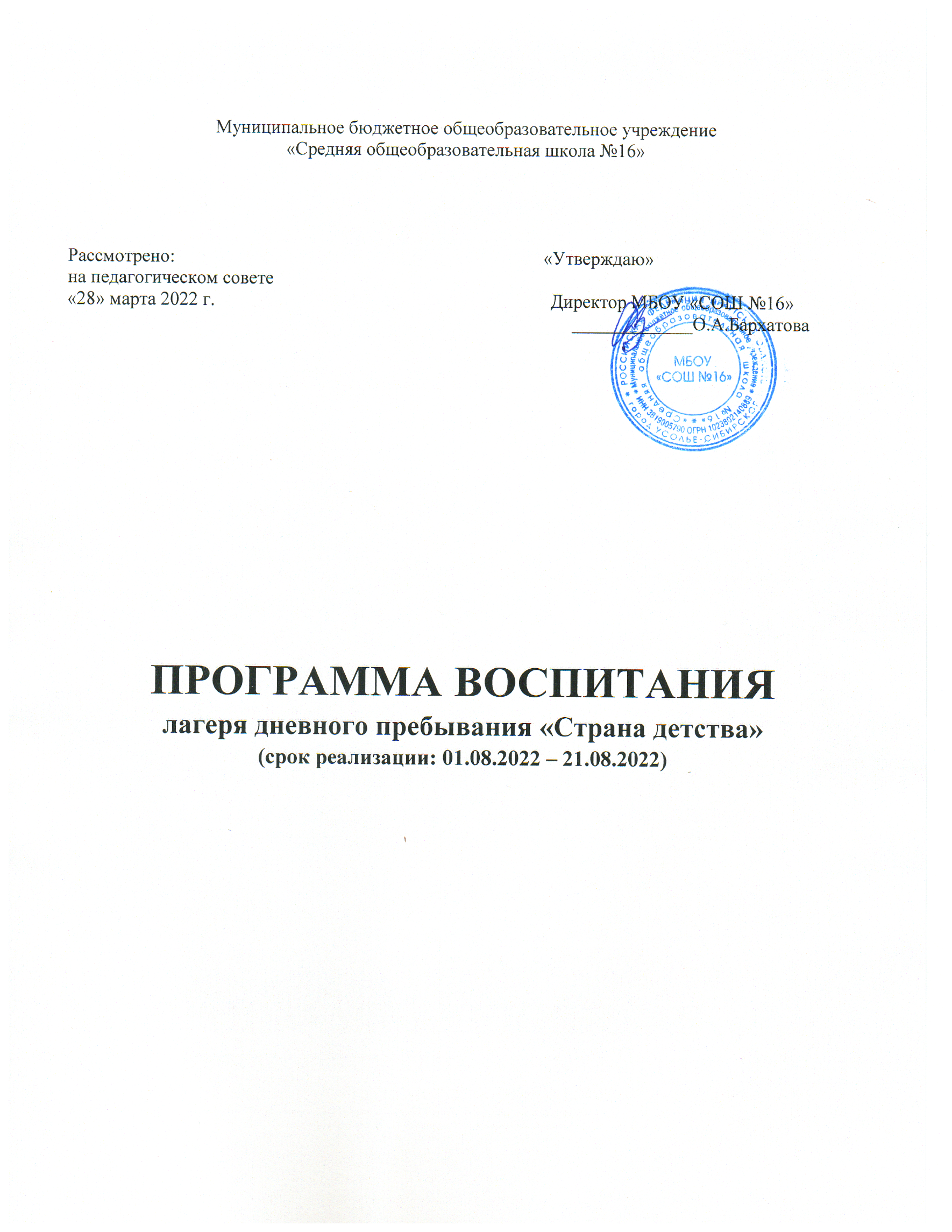 СОДЕРЖАНИЕ ПОЯСНИТЕЛЬНАЯ ЗАПИСКА               Рабочая программа воспитания для организаций отдыха детей и их оздоровления (далее – Программа воспитания, Программа) подготовлена МБОУ «СОШ№16» на основе Примерной рабочей программы воспитания для общеобразовательных организаций, разработанной Федеральным государственным бюджетным научным учреждением «Институт изучения детства, семьи и воспитания Российской академии образования» в соответствии с нормативно-правовыми документами:  - Конституцией Российской Федерации (принята всенародным голосованием 12.12.1993, с изменениями, одобренными в ходе общероссийского голосования 01.07.2020). Конвенцией о правах ребенка (одобрена Генеральной Ассамблеей ООН 20.11.1989, вступила в силу для СССР 15.09.1990). Федеральным законом от 29.12.2012 № 273-ФЗ «Об образовании в Российской Федерации». Федеральным законом от 31.07.2020 № 304-ФЗ «О внесении изменений в Федеральный закон «Об образовании в Российской Федерации» по вопросам воспитания обучающихся». Федеральным законом от 24.07.1998 № 124-ФЗ «Об основных гарантиях прав ребенка в Российской Федерации». Федеральным законом от 30.12.2020 № 489-ФЗ «О молодежной политике в Российской Федерации». Приказы №№286,287 Министерства просвещения Российской Федерации об утверждении ФГОС начального общего образования и ФГОС основного общего образования от 31 мая 2021 года. Стратегией развития воспитания в Российской Федерации на период до 2025 года (утверждена распоряжением Правительства Российской Федерации от 29.05.2015 № 996-р). Указом Президента Российской Федерации от 21.07.2020 № 474 «О национальных целях развития Российской Федерации на период до 2030 года».  Планом основных мероприятий, проводимых в рамках Десятилетия детства, на период до 2027 года (утвержден распоряжением Правительства Российской Федерации от 23.01.2021 № 122-р). Государственной программой Российской Федерации «Развитие образования» (утверждена Постановлением Правительства Российской Федерации от 26. 12.2017 № 1642). Федеральным проектом «Успех каждого ребенка» (утвержден президиумом Совета при Президенте РФ по стратегическому развитию и национальным проектам, протокол от 24.12.2018 № 16.). Согласно Федеральному закону от 24 июля 1998 г. № 124-ФЗ «Об основных гарантиях прав ребенка в Российской Федерации» (с изменениями и дополнениями) к организациям отдыха детей и их оздоровления (далее – детский лагерь) относятся организации (независимо от их организационно-правовых форм) сезонного или круглогодичного действия, стационарного и (или) нестационарного типа, с круглосуточным или дневным пребыванием, оказывающие услуги по организации отдыха и оздоровления детей: организации отдыха детей и их оздоровления сезонного или круглогодичного действия, лагеря, организованные образовательными организациями, осуществляющими организацию отдыха и оздоровления обучающихся в каникулярное время (с круглосуточным или дневным пребыванием), детские лагеря труда и отдыха, детские лагеря палаточного типа, детские специализированные (профильные) лагеря, детские лагеря различной тематической направленности. Программа является методическим документом, определяющим комплекс основных характеристик воспитательной работы, осуществляемой в детском лагере, разрабатывается с учетом государственной политики в области образования и воспитания. Программа создана с целью организации непрерывного воспитательного процесса, основывается на единстве и преемственности с общим и дополнительным образованием, соотносится с примерной рабочей программой воспитания для образовательных организаций, реализующих образовательные программы общего образования. Программа 	предусматривает 	приобщение 	обучающихся 	к 	российским традиционным духовным ценностям, включая культурные ценности своей этнической группы, правилам и нормам поведения в российском обществе. Ценности Родины и природы лежат в основе патриотического направления воспитания. Ценности человека, дружбы, семьи, сотрудничества лежат в основе духовно-нравственного и социального направлений воспитания.           Ценность знания лежит в основе познавательного направления воспитания.           Ценность здоровья лежит в основе направления физического воспитания. Ценность труда лежит в основе трудового направления воспитания. Ценности культуры и красоты лежат в основе эстетического направления воспитания. Программа включает три раздела: целевой; содержательный; организационный. Приложение: примерный календарный план воспитательной работы. Раздел I. ЦЕННОСТНО-ЦЕЛЕВЫЕ ОСНОВЫ ВОСПИТАНИЯ Нормативные ценностно-целевые основы воспитания детей в детском лагере определяются содержанием российских гражданских (базовых, общенациональных) норм и ценностей, основные из которых закреплены в Конституции Российской Федерации.  С учетом мировоззренческого, этнического, религиозного многообразия российского общества ценностно-целевые основы воспитания детей включают духовно-нравственные ценности культуры народов России, традиционных религий народов России в качестве вариативного компонента содержания воспитания, реализуемого на добровольной основе, в соответствии с мировоззренческими и культурными особенностями  и потребностями родителей (законных представителей) несовершеннолетних детей.  Воспитательная деятельность в детском лагере реализуется в соответствии с приоритетами государственной политики в сфере воспитания, зафиксированными в Стратегии развития воспитания в Российской Федерации на период до 2025 года. Приоритетной задачей Российской Федерации в сфере воспитания детей является развитие высоконравственной личности, разделяющей российские традиционные духовные ценности, обладающей актуальными знаниями и умениями, способной реализовать свой потенциал в условиях современного общества, готовой к мирному созиданию и защите Родины. 1.1. Цель и задачи воспитания Современный российский общенациональный воспитательный идеал – высоконравственный, творческий, компетентный гражданин России, принимающий судьбу Отечества как свою личную, осознающий ответственность за настоящее и будущее страны, укорененный в духовных и культурных традициях многонационального народа Российской Федерации. В соответствии с этим идеалом и нормативными правовыми актами Российской Федерации в сфере образования цель воспитания: создание условий для личностного развития, самоопределения и социализации обучающихся на основе социокультурных, духовно-нравственных ценностей и принятых в российском обществе правил и норм поведения в интересах человека, семьи, общества и государства, формирование у обучающихся чувства патриотизма, гражданственности, уважения к памяти защитников Отечества и подвигам Героев Отечества, закону и правопорядку, человеку труда и старшему поколению, взаимного уважения, бережного отношения к культурному наследию и традициям многонационального народа Российской Федерации, природе и окружающей среде. (Федеральный закон от 29 декабря 2012 г. № 273-ФЗ «Об образовании в Российской Федерации, ст. 2, п. 2). Цель программы - организация отдыха и оздоровления учащихся школы в летний период, создание условий для укрепления здоровья детей.Задачи 	воспитания 	определены 	с 	учетом 	интеллектуально-когнитивной, эмоционально-оценочной, деятельностно-практической составляющих развития личности; усвоение ими знаний, норм, духовно-нравственных ценностей, традиций, которые выработало российское общество (социально значимых знаний); формирование и развитие позитивных личностных отношений к этим нормам, ценностям, традициям (их освоение, принятие); приобретение соответствующего этим нормам, ценностям, традициям социокультурного опыта поведения, общения, межличностных и социальных отношений, применения полученных знаний и сформированных отношений на практике (опыта нравственных поступков, социально значимых дел). 1.2. Методологические основы и принципы воспитательной деятельности Методологической основой Программы воспитания являются антропологический, культурно-исторический и системно-деятельностный подходы.  Воспитательная деятельность в детском лагере основывается на следующих принципах: принцип гуманистической направленности. Каждый ребенок имеет право на признание его как человеческой личности, уважение его достоинства, защиту его человеческих прав, свободное развитие; учет особенностей каждой личностипринцип ценностного единства и совместности. Единство ценностей и смыслов воспитания, разделяемых всеми участниками образовательных отношений, содействие, сотворчество и сопереживание, взаимопонимание и взаимное уважение; принцип культуросообразности. Воспитание основывается на культуре и традициях России, включая культурные особенности региона;  принцип следования нравственному примеру. Пример, как метод воспитания, позволяет расширить нравственный опыт ребенка, побудить его к открытому внутреннему диалогу, пробудить в нем нравственную рефлексию, обеспечить возможность выбора при построении собственной системы ценностных отношений, продемонстрировать ребенку реальную возможность следования идеалу в жизни; принцип безопасной жизнедеятельности. Защищенность важных интересов личности от внутренних и внешних угроз, воспитание через призму безопасности и безопасного поведения; безусловная безопасность всех мероприятий- принцип совместной деятельности ребенка и взрослого. Значимость совместной деятельности взрослого и ребенка на основе приобщения к культурным ценностям и их освоения; моделирование и создание ситуации успеха при общении разных категорий детей и взрослых;принцип инклюзивности. Организация воспитательного процесса, при котором все дети, независимо от их физических, психических, интеллектуальных, культурно-этнических, языковых и иных особенностей, включены в общую систему образования, возможность проявления способностей во всех областях досуговой и творческой деятельности всеми участниками лагеряДанные принципы реализуются в укладе детского лагеря, включающем воспитывающие среды, общности, культурные практики, совместную деятельность и события. Уклад – общественный договор участников образовательных отношений, опирающийся на базовые национальные ценности, содержащий традиции региона и детского лагеря, задающий культуру поведения сообществ, описывающий предметноэстетическую среду, деятельности и социокультурный контекст.  Воспитывающая среда – это особая форма организации образовательного процесса, реализующего цель и задачи воспитания. Воспитывающая среда определяется целью и задачами воспитания, духовно-нравственными и социокультурными ценностями, образцами и практиками. Основными характеристиками воспитывающей среды являются ее насыщенность и структурированность. Воспитывающие общности (сообщества) в детском лагере: детские (одновозрастные и разновозрастные отряды). Ключевым механизмом воспитания в детском лагере является временный детский коллектив. Чтобы эффективно использовать воспитательный потенциал временного детского коллектива, необходимо учитывать особенности и закономерности развития временного детского коллектива. детско-взрослые. Основная цель – содействие, сотворчество и сопереживание, взаимопонимание и взаимное уважение, наличие общих ценностей и смыслов у всех участников. Главная детско-взрослая общность в детском лагере – «Дети-Вожатый». 1.3. Основные направления воспитания  Практическая реализация цели и задач воспитания осуществляется в рамках следующих направлений воспитательной работы: гражданское воспитание, формирование российской гражданской идентичности, принадлежности к общности граждан Российской Федерации, к народу России как источнику власти в российском государстве и субъекту тысячелетней Российской государственности, знание и уважение прав, свобод и обязанностей гражданина Российской Федерации; воспитание патриотизма, любви к своему народу и уважения к другим народам России, формирование общероссийской культурной идентичности; духовно-нравственное развитие и воспитаниеобучающихся на основе духовно-нравственной культуры народов России, традиционных религий народов России, формирование традиционных российских семейных ценностей;  эстетическое воспитание: формирование эстетической культуры на основе российских традиционных духовных ценностей, приобщение к лучшим образцам отечественного и мирового искусства; экологическое 	воспитание: 	формирование 	экологической 	культуры, ответственного, бережного отношения к природе, окружающей среде на основе российских традиционных духовных ценностей; трудовое воспитание: воспитание уважения к труду, трудящимся, результатам труда (своего и других людей), ориентации на трудовую деятельность, получение профессии, личностное самовыражение в продуктивном, нравственно достойном труде в российском обществе, на достижение выдающихся результатов в труде, профессиональной деятельности; физическое воспитание и воспитание культуры здорового образа жизни и безопасности: развитие физических способностей с учетом возможностей и состояния здоровья, формирование культуры здорового образа жизни, личной и общественной безопасности; познавательное направление воспитания: стремление к познанию себя и других людей, природы и общества, к знаниям, образованию. 1.4. Основные традиции и уникальность воспитательной деятельности  Основными традициями воспитания в детском лагере являются:  совместная деятельность детей и взрослых, как ведущий способ организации воспитательной деятельности; создание условий, при которых для каждого ребенка предполагается роль в совместных делах (от участника до организатора, лидера того или иного дела); создание условий для приобретения детьми нового социального опыта и освоения новых социальных ролей; проведение общих мероприятий детского лагеря с учетом конструктивного межличностного взаимодействия детей, их социальной активности; включение детей в процесс организации жизнедеятельности временного детского коллектива; формирование коллективов в рамках отрядов, кружков, студий, секций и иных детских 	объединений, 	установление 	в 	них 	доброжелательных 	и 	товарищеских взаимоотношений; обмен опытом между детьми в формате «дети-детям»; ключевой фигурой воспитания является ребенок, главную роль в воспитательной деятельности играет педагог, реализующий по отношению к детям защитную, личностно развивающую, организационную, посредническую (в разрешении конфликтов) функции. Уникальность воспитательного процесса в детском лагере заключается в кратковременности, автономности, сборности. Кратковременность – короткий период лагерной смены, характеризующийся динамикой общения, деятельности, в процессе которой ярче высвечиваются личностные качества. Автономность – изолированность ребенка от привычного социального окружения, «нет дневника», вызова родителей – все это способствует созданию обстановки доверительности. Сборность – предполагает объединение детей с разным социальным опытом и разным уровнем знаний, не скованных «оценками» прежнего окружения, каждый ребенок имеет возможность «начать все сначала». Раздел II. СОДЕРЖАНИЕ, ВИДЫ И ФОРМЫ  ВОСПИТАТЕЛЬНОЙ ДЕЯТЕЛЬНОСТИДостижение цели и решение задач воспитания осуществляется в рамках всех направлений деятельности детского лагеря. Содержание, виды и формы воспитательной деятельности представлены в соответствующих модулях. Реализация конкретных форм воспитательной работы воплощается в Календарном плане воспитательной работы (Приложение), утверждаемом ежегодно на предстоящий год  с учетом направлений воспитательной работы, установленных в настоящей Программе воспитания. Инвариантные модули 2.1. Модуль «Будущее России» Направлен на формирование сопричастности к истории, географии Российской Федерации, ее 	этнокультурному, 	географическому 	разнообразию, 	формирование национальной идентичности. Деятельность реализуется по направлениям: - Дни единых действий, которые обязательно включаются в календарный план воспитательной 	работы 	и 	проводятся 	по 	единым 	федеральным методическим рекомендациям и материалам: Участие во всероссийских мероприятиях и акциях, посвященных значимым отечественным и международным событиям. Проведение всероссийских и региональных мероприятий. Взаимодействие с общественными организациями Российской Федерации, региона. Формирование межкультурных компетенций. 2.2. Модуль «Ключевые мероприятия детского лагеря» Ключевые мероприятия – это главные традиционные мероприятия детского лагеря, в которых принимает участие большая часть детей. Реализация воспитательного потенциала ключевых мероприятий детского лагеря предусматривает: Торжественное открытие и закрытие смены (программы); Тематические дни. Проведение тематических дней и мероприятий согласно перечню основных государственных и народных праздников, памятных дат.  тематические и спортивные праздники, творческие фестивали; мероприятия, направленные на поддержку семейного воспитания (в рамках мероприятий, организация творческого отчетного концерта для родителей и др.). 2.3. Модуль «Отрядная работа» Воспитатель/вожатый организует групповую и индивидуальную работу с детьми вверенного ему временного детского коллектива – отряда. Временный детский коллектив или отряд – это группа детей, объединенных в целях организации их жизнедеятельности в условиях детского лагеря. Для эффективного использования воспитательного потенциала отрядной работы необходимо учитывать особенности временного детского коллектива: Коллектив функционирует в течение короткого промежутка времени. Как правило, коллектив объединяет детей, которые не были знакомы ранее. Автономность существования: влияние внешних факторов уменьшается, ослабляется влияние прежнего социума, например, семьи, класса, друзей. В то же время у коллектива появляется новое место жизнедеятельности. Коллективная деятельность. Участники коллектива вовлечены в совместную деятельность. Завершенность развития: полный цикл: от формирования до завершения функционирования. Отрядная работа строится с учетом закономерности развития временного детского коллектива (роста межличностных отношений) и логики развития лагерной смены. Реализация воспитательного потенциала отрядной работы предусматривает: планирование и проведение отрядной деятельности; поддержку активной позиции каждого ребенка, предоставления им возможности обсуждения и принятия решений, создания благоприятной среды для общения; доверительное общение и поддержку детей в решении проблем, конфликтных ситуаций; организацию интересных и полезных для личностного развития ребенка совместных дел, позволяющих вовлекать в них детей с разными потребностями, давать им возможности для самореализации, устанавливать и укреплять доверительные отношения, стать для них значимым взрослым, задающим образцы поведения; вовлечение каждого ребенка в отрядные дела и общелагерные мероприятия в разных ролях: сценаристов, постановщиков, исполнителей, корреспондентов и редакторов, ведущих, декораторов и т.д.; формирование и сплочение отряда (временного детского коллектив) через игры, тренинги на сплочение и командообразование, огонек знакомства, визитки; сформировать дружный и сплоченный отряд поможет знание периодов развития временного детского коллектива – этапов развития межличностных отношений; предъявление единых педагогических требований (ЕПТ) по выполнению режима и распорядка дня, по самообслуживанию, дисциплине и поведению, санитарно-гигиенических требований; принятие совместно с детьми законов и правил отряда, которым они будут следовать в детском лагере, а также символов, названия, девиза, эмблемы, песни, которые подчеркнут принадлежность именно к этому конкретному коллективу;  диагностику интересов, склонностей, ценностных ориентаций, выявление лидеров, аутсайдеров через наблюдение, игры, анкеты; аналитическую работу с детьми: анализ дня, анализ ситуации, мероприятия, анализ смены, результатов;  поддержка детских инициатив и детского самоуправления; сбор 	отряда: 	хозяйственный 	сбор, 	организационный 	сбор, 	утренний информационный сбор отряда и др.;  2.4. Модуль «Коллективно-творческое дело (КТД)» КТД как особый тип формы воспитательной работы, как социальная деятельность детской группы, направленная на создание нового продукта (творческого продукта) разработаны и названы так И.П. Ивановым. Основу данной методики составляет коллективная творческая деятельность, предполагающая участие каждого члена коллектива во всех этапах организации деятельности от планирования до анализа. Это форма организации деятельности группы детей, направленная на взаимодействие коллектива, реализацию и развитие способностей ребенка, получение новых навыков и умений, при которой вожатые действуют как старшие помощники и наставники детей. КТД могут быть отрядными и общелагерными. Различаются следующие виды КТД по направленности деятельности: трудовые, познавательные, художественные, экологические, досуговые, спортивные. Каждый вид коллективного творческого дела обогащает личность определенным видом общественного ценного опыта. 2.5. Модуль «Самоуправление» Реализация воспитательного потенциала системы детского самоуправления направлена на формирование детско-взрослой общности, основанной на партнерстве детей и взрослых по организации совместной деятельности, предполагает реализацию детской активности и направлена на развитие коммуникативной культуры детей, инициативности и ответственности, формирование навыков общения и сотрудничества, поддержку творческой самореализации детей.  Самоуправление формируется с первых дней смены, то есть в организационный период. На уровне детского лагеря: самоуправление в детском лагере может складываться из деятельности временных и постоянных органов. К временным органам самоуправления относятся: деятельность дежурного отряда, работа творческих и инициативных групп, работа советов дела. Постоянно действующие органы самоуправления включают в себя: совет отряда, совет командиров отрядов, деятельность клубов, штабов. Высшим органом самоуправления является сбор (совет) лагеря, в ходе которого решаются основные вопросы жизнедеятельности лагеря, планируется работа, проходят выборы органов самоуправления, оценивается их работа. На уровне отряда: через деятельность лидеров, выбранных по инициативе и предложениям членов отряда (командиров, физоргов, культорг и др.), представляющих интересы отряда в общих делах детского лагеря, при взаимодействии с администрацией детского лагеря. При формировании структуры отрядного самоуправления эффективным может оказаться применение метода чередования творческих поручений (ЧТП).  2.6. Модуль «Дополнительное образование» Дополнительное образование детей в детском лагере является одним из основных видов деятельности и реализуется через: программы профильных (специализированных, тематических) смен;  деятельность кружковых объединений, секций, клубов по интересам, студий, дополняющих программы смен в условиях детского лагеря.  В рамках шести направленностей: социально-гуманитарная; художественная; естественнонаучная; техническая; туристско-краеведческая; физкультурно-спортивная. Реализация воспитательного потенциала дополнительного образования предполагает: приобретение новых знаний, умений, навыков в привлекательной, отличной от учебной деятельности, форме; развитие и реализация познавательного интереса; вовлечение детей в интересную и полезную для них деятельность, которая предоставит им возможность самореализоваться в ней, приобрести социально значимые знания, развить в себе важные для своего личностного развития социально значимые отношения, получить опыт участия в социально значимых делах; формирование и развитие творческих способностей обучающихся. 2.7. Модуль «Здоровый образ жизни» Модуль предполагает восстановление физического и психического здоровья в благоприятных природных и социокультурных условиях, освоение способов восстановления и укрепление здоровья, формирование ценностного отношения к собственному здоровью, способов его укрепления и т.п. Основными составляющими здорового образа жизни являются: оптимальный уровень двигательной активности, рациональное питание, соблюдение режима дня, личная гигиена, соблюдение правил поведения, позволяющих избежать травм и других повреждений. Система мероприятий в детском лагере, направленных на воспитание ответственного отношения у детей к своему здоровью и здоровью окружающих, включает: физкультурно-спортивных мероприятия: зарядка, спортивные соревнования, эстафеты, спортивные часы; спортивно-оздоровительные события и мероприятия на свежем воздухе просветительские беседы, направленные на профилактику вредных привычек и привлечение интереса детей к занятиям физкультурой и спортом; встречи с известными (интересными) людьми - общественными деятелями, деятелями спорта, культуры и искусства и др. 2.8. Модуль «Организация предметно-эстетической среды» Окружающая ребенка предметно-эстетическая среда детского лагеря обогащает его внутренний мир, способствует формированию у него чувства вкуса и стиля, создает атмосферу психологического комфорта, поднимает настроение, предупреждает стрессовые ситуации, способствует позитивному восприятию ребенком детского лагеря. Очень важно создать в детском лагере «дружелюбную» предметноэстетическую среду, т.к. на период смены лагерь становится новым местом жизнедеятельности ребенка.  Реализация воспитательного потенциала предметно-эстетической среды предусматривает:  тематическое оформление интерьера помещений детского лагеря (вестибюля, коридоров, рекреаций, залов, лестничных пролетов и т.п.) и комнат для проживания детей; - озеленение территории детского лагеря, разбивка клумб, аллей, оборудование отрядных мест, спортивных и игровых площадок, оздоровительно-рекреационных зон, позволяющих разделить территорию детского лагеря на зоны активного и тихого отдыха, оформление отрядных уголков, позволяющее детям проявить свои фантазию и творческие способности. Отрядный уголок – форма отражения жизнедеятельности отряда, постоянно действующая, информирующая и воспитывающая одновременно, вызывающая интерес и стимулирующая активность детей. В оформлении отрядного уголка принимает участие весь отряд, вожатый является организатором и идейным вдохновителем. событийный дизайн – оформление пространства проведения событий (праздников, церемоний, творческих вечеров, выставок, КТД, отрядных дел и т.п.); оформление образовательной, досуговой и спортивной инфраструктуры; совместная с детьми разработка, создание и популяризация особой лагерной и отрядной символики (флаг, гимн, эмблема, логотип, элементы   костюма и т.п.); регулярная организация и проведение с детьми акций и проектов по благоустройству участков территории детского лагеря (например, высадка растений, закладка аллей, создание инсталляций и иного декоративного оформления отведенных для детских проектов мест); акцентирование внимания детей посредством элементов предметно-эстетической среды (стенды, плакаты, инсталляции) на важных для воспитания ценностях детского лагеря, его традициях, правилах; звуковое пространство детском лагере – работа детского радио, аудио сообщения (информация, музыка) позитивной духовно-нравственной, гражданско-патриотической воспитательной направленности, исполнение гимна РФ;  «места новостей» – оформленные места, стенды в помещениях (холл первого этажа, рекреации), содержащие в доступной, привлекательной форме новостную информацию позитивного 	гражданско-патриотического, 	духовно-нравственного 	содержания, поздравления, афиши и т.п.; размещение регулярно сменяемых экспозиций творческих работ детей, демонстрирующих их способности, знакомящих с работами друг друга, фотоотчетов об интересных событиях детском лагере. 2.9. Модуль «Профилактика и безопасность» Профилактика и безопасность – профилактика девиантного поведения, конфликтов, создание условий для успешного формирования и развития личностных ресурсов, способствующих преодолению различных трудных жизненных ситуаций и влияющих на повышение устойчивости к неблагоприятным факторам;  Реализация воспитательного потенциала профилактической деятельности в целях формирования и поддержки безопасной и комфортной среды в детском лагере предусматривает: физическую и психологическую безопасность ребенка в новых условиях; специализированные проекты и смены; целенаправленную работу всего педагогического коллектива по созданию в детском лагере эффективной профилактической среды обеспечения безопасности жизнедеятельности как условия успешной воспитательной деятельности; разработку и реализацию разных форм профилактических воспитательных мероприятий: антиалкогольные, против курения, безопасность в цифровой среде, вовлечение в деструктивные группы в социальных сетях, деструктивные молодежные, религиозные объединения, культы, субкультуры, безопасность дорожного движения, противопожарная безопасность, гражданская оборона, антитеррористическая, антиэкстремистская безопасность и т.д.; организацию превентивной работы со сценариями социально одобряемого поведения, 	развитие 	у 	обучающихся 	навыков 	саморефлексии, 	самоконтроля, устойчивости к негативному воздействию, групповому давлению; поддержку инициатив детей, педагогов в сфере укрепления безопасности жизнедеятельности в детском лагере, профилактики правонарушений, девиаций, организация деятельности, альтернативной девиантному поведению – познание (путешествия), испытание себя (походы, спорт), значимое общение, любовь, творчество, деятельность (в том числе профессиональная, религиозно-духовная, благотворительная, искусство и др.). 2.10. Модуль «Работа с вожатыми/воспитателями» Главными субъектами успешной и качественной работы с детьми в детском лагере являются вожатые/воспитатели, а также они являются важным участником системы детско-взрослой воспитывающей общности. От их компетентности, профессиональной готовности, увлеченности зависит, насколько дети смогут раскрыть свой потенциал, осознать себя частью сообщества детского лагеря. Детский лагерь для ребенка начинается с вожатого, раскрывается через вожатого. Все нормы и ценности актуализируются ребенком, в том числе через личность вожатого/воспитателя. 2.11. Модуль «Работа с родителями» Работа с родителями или законными представителями осуществляется в рамках следующих видов и форм деятельности:  На групповом уровне:  организационное родительское собрание, на котором обсуждается  вопросы специфики нахождения ребенка в ЛДП, формы и способы доверительного взаимодействия родителей с детьми и педагогическим составом.ежедневная связь и фотоотчет о прожитых моментах дня в родительских группах в Viber; На индивидуальном уровне: работа специалистов (психолог, педагоги) по запросу родителей для решения острых конфликтных ситуаций; индивидуальное консультирование c целью координации воспитательных усилий педагогов и родителей. - онлайн-опрос «Как я провел лето»2.12. Модуль «Экскурсии и походы» Организация для детей экскурсий, походов и реализация их воспитательного потенциала. Экскурсии, походы помогают ребятам расширить свой кругозор, получить новые знания об окружающей его социальной, культурной, природной среде, научиться уважительно и бережно относиться к ней, приобрести важный опыт социально одобряемого поведения в различных ситуациях. С этой целью для детей организуются туристские походы, экологические тропы, тематические экскурсии: профориентационные экскурсии, экскурсии по памятным местам и местам боевой славы, в музей, картинную галерею, технопарк и др. На экскурсиях, в походах создаются благоприятные условия для воспитания у детей самостоятельности и ответственности, формирования у них навыков самообслуживающего труда, обучения рациональному использованию своего времени, сил, имущества.  Раздел III. ОРГАНИЗАЦИЯ ВОСПИТАТЕЛЬНОЙ ДЕЯТЕЛЬНОСТИ  3.1. Особенности организации воспитательной деятельности Программа воспитания реализуется посредством формирования социокультурного воспитательного пространства при соблюдении условий создания уклада, отражающего готовность всех участников образовательных отношений руководствоваться едиными принципами и регулярно воспроизводить наиболее ценные воспитательно-значимые виды совместной деятельности.         С 1 по 22 августа каждый отряд имеет свои отличительные атрибуты:  девиз, речевку, эмблему, в соответствии с   названием отряда.      В течение смены проходят мастер-классы, соревнования, конкурсы, викторины.       Работа поставлена так, что ребята сами готовят танцы, песни, осуществляют обмен информацией, занимаются подготовкой общих творческих дел.          Каждое утро отряды получают творческое задание, для выполнения которого отводится определенный срок.           В ходе реализации программы каждый отряд подготовит выставку творческих работ.       Во время проведения лагерной смены педагоги и вожатые создают атмосферу творчества, содружества, личностного успеха.        Воспитательный потенциал детского лагеря «Страна детства» -  это:-  активность и самостоятельность ребенка в выборе содержания и результативности деятельности;  - творческий характер деятельности; - отсутствие обязательной оценки результативности деятельности ребенка, официального статуса; - опыт неформального общения, взаимодействия, сотрудничества с детьми и взрослыми; -опыт жизнедеятельности и общения в коллективах высокого уровня развития, где наиболее успешно проходит самоактуализация личности. 3.2. Анализ воспитательного процесса и результатов воспитания Основным методом анализа воспитательного процесса в детском лагере является самоанализ воспитательной работы, который проводится каждую смену с целью выявления основных проблем и последующего их решения, совершенствования воспитательной работы в детском лагере. Основными принципами, на основе которых осуществляется самоанализ воспитательной работы в детском лагере, являются: принцип 	гуманистической 	направленности 	осуществляемого 	анализа, ориентирующий экспертов на уважительное отношение как к воспитанникам, так и к педагогам, реализующим воспитательный процесс;  принцип приоритета анализа сущностных сторон воспитания, ориентирующий экспертов на изучение не количественных его показателей, а качественных – таких как содержание и разнообразие деятельности, характер общения и отношений между детьми и взрослыми;   принцип развивающего характера осуществляемого анализа, ориентирующий экспертов на использование его результатов для совершенствования воспитательной деятельности педагогических работников: грамотной постановки ими цели и задач воспитания, умелого планирования своей воспитательной работы, адекватного подбора видов, форм и содержания их совместной с детьми деятельности. Основные направления анализа воспитательного процесса  Результаты воспитания, социализации и саморазвития детей.  Критерием, на основе которого осуществляется данный анализ, является динамика личностного развития детей в отряде за смену.  Главный инструмент – педагогическое наблюдение. Очень важно фиксировать личностные изменения, в том числе в педагогическом дневнике. Важную роль играет аналитическая работа с детьми, которая помогает им оценить и понять приобретенный в лагере опыт, зафиксировать изменения, наметить дальнейшие планы по саморазвитию.  Состояние организуемой в детском лагере совместной деятельности детей и взрослых. Критерием, на основе которого осуществляется данный анализ, является наличие в детском лагере интересной, событийно насыщенной и личностно развивающей совместной деятельности детей и взрослых. Внимание сосредотачивается на вопросах, связанных с качеством. Методы анализа, которые могут использоваться детским лагерем при проведении самоанализа организуемой воспитательной работы:  социологические: опрос участников образовательных отношений, экспертный анализ, фокус-группа, анализ документов и контекстный анализ; педагогические: тестирование, собеседование, педагогическое наблюдение, игровые методы, аналитическая работа с детьми, метод самооценки. Основным предметом анализа, организуемого в детском лагере воспитательного процесса является воспитательная работа. Объектом анализа являются воспитательные мероприятия и результаты воспитательной работы. Итогом самоанализа организуемой в детском лагере воспитательной работы является перечень выявленных проблем, над которыми предстоит работать педагогическому коллективу.   ПРИЛОЖЕНИЕМЕХАНИЗМ РЕАЛИЗАЦИИ ПРОГРАММЫ «Страна детства» - пятидневная смена лагеря дневного пребывания. КАДРОВОЕ ОБЕСПЕЧЕНИЕ ПРОГРАММЫ В реализации программы участвуют: начальник лагеря воспитатели  инструктор по физической культуре музыкальный работникпедагог дополнительного образованиятехнический персонал  МАТЕРИАЛЬНО-ТЕХНИЧЕСКОЕ ОБЕСПЕЧЕНИЕ: Для осуществления программы летнего отдыха и оздоровления детей и подростков на базе учреждения в режиме лагеря с дневным пребыванием имеется необходимая материальная база:территория школы;классы (отрядные и кружковые комнаты);–материалы и инструменты для проведения конкурсов;инвентарь для проведения подвижных игр.Ожидаемые результатыРезультатами успешной деятельности лагеря должны быть показатели развития•	Общее оздоровление воспитанников, укрепление их здоровья. Укрепление физических и психических сил ребенка•	Приобретение новых знаний и умений.•	Максимальное участие учащихся во всех культурно и спортивно-массовых мероприятиях.•	Получение индивидуальной и коллективной творческой и трудовой деятельности, социальной активности.•	Развитие лидерских и организаторских качеств, приобретение новых знаний, развитие творческих способностей, детской самостоятельности и самодеятельности•	Укрепление дружбы и сплоченности в коллективе.•	Повышение общей культуры учащихся, привитие им социально-нравственных норм.Календарный план воспитательной работы  лагеря с дневным пребыванием «Страна детства»  МБОУ «СОШ№16»  с 01.08. по 22.08.2022 года Календарный план воспитательной работы детского лагеря составлен с целью конкретизации форм, видов воспитательной деятельности и организации единого пространства воспитательной работы детского лагеря. План разделен на модули, которые отражают направления воспитательной работы детского лагеря в соответствии с Программой воспитания и определяет уровни проведения мероприятий. Пояснительная записка3Раздел I. ЦЕННОСТНО-ЦЕЛЕВЫЕ ОСНОВЫ ВОСПТАНИЯ5                   1.1 Цель и задачи воспитания5	1.2 Методологические основы и принципы воспитательной деятельности6	1.3 Основные направления воспитания7	1.4 Основные традиции и уникальность воспитательной деятельности8Раздел II. СОДЕРЖАНИЕ, ВИДЫ И ФОРМЫ ВОСПИТАТЕЛЬНОЙ ДЕЯТЕЛЬНОСТИ10	2.1 Модуль «Будущее России»10	2.2 Модуль «Ключевые мероприятия детского лагеря»10	2.3 Модуль «Отрядная работа»11	2.4 Модуль «Коллективно-творческое дело»	12	2.5 Модуль «Самоуправление»13	2.6 Модуль «Дополнительное образование»13	2.7 Модуль «Здоровый образ жизни»14	2.8 Модуль «Организация предметно-эстетической среды»15	2.9 Модуль «Профилактика и безопасность»16	2.10 Модуль «Работа с вожатыми/воспитателями»17	2.11 Модуль «Работа с родителями»17	2.12 Модуль «Экскурсии и походы»18Раздел III. ОРГАНИЗАЦИЯ ВОСПИТАТЕЛЬНОЙ ДЕЯТЕЛЬНОСТИ18	3.1 Особенности организации воспитательной деятельности18	3.2 Анализ воспитательного процесса и результатов воспитания19Приложения21№Этапы и виды деятельностиСроки1Подготовительный этап 1. Работа по подготовке программы проведение совещаний с целью заинтересованности педагогического коллектива по вопросам планирования и организации летней оздоровительной кампании; издание приказа по школе о проведении летней кампании; разработка программы деятельности пришкольного летнего оздоровительного лагеря с дневным пребыванием детейподготовка методического материала для работников лагеряотбор кадров для работы в пришкольном летнем оздоровительном лагересоставление необходимой документации для деятельности лагеря (план- сетка, положение, должностные обязанности, инструкции т.д.)Февраль-май2Организационный этап Составление списков отрядов Подготовка к дальнейшей деятельности по  программевстреча	детей, 	проведение	диагностики	по	выявлению	лидерских, организаторских и творческих способностей;запуск программы;знакомство	с	правилами	жизнедеятельностиИюль-Август3Основной этап Реализация основных положений программыАвгуст4Заключительный (аналитический) этап подведение итогов смен;творческий отчётанализ предложений детьми, родителями, педагогами, внесенными по деятельности летнего оздоровительного лагеря в будущем.Август№Наименование мероприятияДатаМодуль «Будущее России»Модуль «Будущее России»Модуль «Будущее России»1Линейка « Доброе утро дети, самые лучшие на свете»Ежедневно2Библиотечный час04.08.202205.08.202208.08.202209.08.2022Модуль «Ключевые мероприятия детского лагеря»Модуль «Ключевые мероприятия детского лагеря»Модуль «Ключевые мероприятия детского лагеря»1Итоговый огонёкЕжедневно2Шоу « Свет-кар»05.08.20223Квест « Пираты 2022»08.08.20224Праздник закрытия лагерной смены. « Дружная семья»19.08.2022Модуль «Отрядная работа»Модуль «Отрядная работа»Модуль «Отрядная работа»1Развлекательная программа на знакомство «Солнышко в ладошках»01.08.20222Викторина « Что за прелесть эти сказки»04.08.20223« Вторжение пришельцев» ( по отрядам, организатор)09.08.20224Командная игра « Спортивный квест»12.08.2022Модуль «Коллективно-творческое дело»Модуль «Коллективно-творческое дело»Модуль «Коллективно-творческое дело»1Конкурс рисунков на асфальте « Я рисую лето»02.08.20221Праздник открытия лагерной смены «Мы вас ждали»03.08.20223Конкурсная программа « Алло, мы ищем таланты»05.08.20224«Разноцветный  танцевальный батл»10.08.20225Праздник « День Нептуна»16.08.2022Модуль «Самоуправление»Модуль «Самоуправление»Модуль «Самоуправление»1«Игры на знакомство. Выборы органов самоуправления. Организационное мероприятие «Расскажи мне о себе»». 01.08.20222Дискотека « Веселимся вместе»03.08.2022Модуль «Дополнительное образование»Модуль «Дополнительное образование»Модуль «Дополнительное образование»1Развлекательная программа « Бон-Бон»01.08.20222Кванториум04.08.202210.08.202211.08.20223Мастерская « Очумелые ручки» ( лепка из солёного теста)08.08.202209.08.202216.08.2022Модуль «Здоровый образ жизни»Модуль «Здоровый образ жизни»Модуль «Здоровый образ жизни»1Зарядка с чемпиономЕжедневно2Выход  в бассейн «Нептун»03.08.202204.08.202208.08.202210.08.202217.08.20223« Весёлые старты»04.08.20224Беседа «Выработка и укрепление гигиенических навыков»08.08.20225Станция « Спортивная»08.08.20226«Олимпийские игры        2022»11.08.20227Станция « Спортивная»- Эстафета « Красный, жёлтый, зелёный»15.08.2022Модуль «Организация предметно-эстетической среды»Модуль «Организация предметно-эстетической среды»Модуль «Организация предметно-эстетической среды»1Операция «Уют» ( обустройство в лагере)01.08.20222Творческая мастерская «Оформление отрядного уголка»  01.08.2022Модуль «Профилактика и безопасность»Модуль «Профилактика и безопасность»Модуль «Профилактика и безопасность»1Инструктажи для детей: «Правила пожарной безопасности»01.08.20222Инструктажи для детей:«Правила поведения детей при проведении  прогулок, экскурсий  и походов»02.08.20223Инструктажи для детей: «Правила дорожного движения»02.08.20224Инструктажи для детей: «Правила поведения на воде»04.08.20225Беседы о здоровье05.08.20226Инструктажи для детей: Правила поведения на дороге.10.08.20227Беседа « Охрана своего здоровья»11.08.20228Инструктажи для детей: Правила поведения на дороге.12.08.20229Беседа «Меры доврачебной помощи»15.08.202210Конкурс защиты плакатов по ПДД « Лето к нам пришло – встречай! На дороге не зевай!»15.08.202211Беседа  с работниками   ГИБДД  по пропаганде ПДД« Безопасность на улицах и дорогах»15.08.202212Беседа « Гигиена»18.08.2022Модуль «Работа с вожатыми/воспитателями»Модуль «Работа с вожатыми/воспитателями»Модуль «Работа с вожатыми/воспитателями»1Квест - игра « Поиски клада капитана Флинта»08.08.20222Викторина «В мире спорта»11.08.20223«Конкурс болельщиков»12.08.20224Викторина по ПДД « В стране дорожных знаков»15.08.20225Игровое шоу « Знатоки ПДД»15.08.20226Конкурс на самый весёлый  смайлик16.08.20227Акция «Просто так» ( Дарим друзьям подарки-самоделки)19.08.2022Модуль «Работа с родителями»Модуль «Работа с родителями»Модуль «Работа с родителями»1Родительское собрание19.03.20222Ежедневная работа в родительских группах03.06-19.08.20223Индивидуальное консультирование специалистовПо запросу.4Онлайн-опрос «Как я провел лето»15.08-19.08.2022Модуль «Экскурсии и походы»Модуль «Экскурсии и походы»Модуль «Экскурсии и походы»1Выход в кинотеатр « Ровесник»02.08.202209.08.202216.08.20222«Лазертаг»12.08.20223Спектакль « Берегись автомобиля»15.08.20224Экскурсия в ВДПО17.08.20225Планетарий18.08.2022